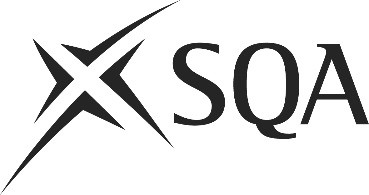 Unit PPL2PC14 (HK9A 04)	Cook and Finish Basic Offal DishesI confirm that the evidence detailed in this unit is my own work.I confirm that the candidate has achieved all the requirements of this unit.I confirm that the candidate’s sampled work meets the standards specified for this unit and may be presented for external verification.Unit PPL2PC14 (HK9A 04)	Cook and Finish Basic Offal DishesThis page is intentionally blankUnit PPL2PC14 (HK9A 04)	Cook and Finish Basic Offal DishesUnit PPL2PC14 (HK9A 04)	Cook and Finish Basic Offal DishesUnit PPL2PC14 (HK9A 04)	Cook and Finish Basic Offal DishesUnit PPL2PC14 (HK9A 04)	Cook and Finish Basic Offal DishesSupplementary evidenceCandidate’s nameCandidate’s signatureDateAssessor’s nameAssessor’s signatureDateCountersigning — Assessor’s name(if applicable)Countersigning — Assessor’s signature(if applicable)DateInternal verifier’s nameInternal verifier’s signatureDateCountersigning — Internal verifier’s name(if applicable)Countersigning — Internal verifier’s signature(if applicable)DateExternal Verifier’s initials and date (if sampled)Unit overviewThis unit is about cooking and finishing basic offal dishes, for example:sautéed kidneysbraised liversteak and kidney piepâtéThe unit covers a range of types of offal including liver and kidneys along with several cooking methods. The standard then goes into how you finish a basic offal dish.Sufficiency of evidenceThere must be sufficient evidence to ensure that the candidate can consistently achieve the required standard over a period of time in the workplace or approved realistic working environment.Performance criteriaScope/RangeScope/RangeScope/RangeWhat you must do:What you must cover:What you must cover:What you must cover:There must be evidence for all Performance Criteria (PC). The assessor must assess PCs 1–7 by directly observing the candidate’s work.For PC 8, if it is not possible to observe both ‘holding’ and ‘serving’, alternative methods of assessment may be used for one of them (i.e. either holding or serving) but the assessor must observe the other.PC 9 may be assessed by alternative methods if observation is not possible.All scope/range must be covered. There must be performance evidence, gathered through direct observation by the assessor of the candidate’s work for:All scope/range must be covered. There must be performance evidence, gathered through direct observation by the assessor of the candidate’s work for:All scope/range must be covered. There must be performance evidence, gathered through direct observation by the assessor of the candidate’s work for:1	Check the offal meets dish requirements.2	Choose the correct tools and equipment to cook and finish the offal.3	Use the tools and equipment correctly when cooking and finishing the offal.4	Combine the offal with other ingredients.5	Cook the offal to meet the requirements of the dish.6	Ensure the dish has the correct colour, flavour, consistency and quantity.7	Garnish and present the dish to meet requirements.8	Ensure the dish is at the correct temperature for holding and serving.9	Store any cooked offal not for immediate use in line with food safety regulations.two from:(a)	liver(b)	kidney(c)	otherfive from:(d)	grilling(e)	griddling(f)	shallow frying(g)	boiling(h)	braising(i)	poaching(j)	combining cooking methods(k)	baking(l)	steaming(m)	Bain-marie(n)	Sautéingtwo from:(o)	garnishing(p)	saucing(q)	presenting1	Check the offal meets dish requirements.2	Choose the correct tools and equipment to cook and finish the offal.3	Use the tools and equipment correctly when cooking and finishing the offal.4	Combine the offal with other ingredients.5	Cook the offal to meet the requirements of the dish.6	Ensure the dish has the correct colour, flavour, consistency and quantity.7	Garnish and present the dish to meet requirements.8	Ensure the dish is at the correct temperature for holding and serving.9	Store any cooked offal not for immediate use in line with food safety regulations.Evidence for the remaining points under ‘what you must cover’ may be assessed through questioning or witness testimonyEvidence for the remaining points under ‘what you must cover’ may be assessed through questioning or witness testimonyEvidence for the remaining points under ‘what you must cover’ may be assessed through questioning or witness testimonyEvidence referenceEvidence descriptionDatePerformance criteriaPerformance criteriaPerformance criteriaPerformance criteriaPerformance criteriaPerformance criteriaPerformance criteriaPerformance criteriaPerformance criteriaPerformance criteriaPerformance criteriaPerformance criteriaPerformance criteriaPerformance criteriaPerformance criteriaPerformance criteriaPerformance criteriaPerformance criteriaPerformance criteriaPerformance criteriaPerformance criteriaPerformance criteriaPerformance criteriaPerformance criteriaPerformance criteriaEvidence referenceEvidence descriptionDateWhat you must doWhat you must doWhat you must doWhat you must doWhat you must doWhat you must doWhat you must doWhat you must doWhat you must doWhat you must doWhat you must doWhat you must doWhat you must doWhat you must doWhat you must doWhat you must doWhat you must doWhat you must doWhat you must doWhat you must doWhat you must doWhat you must doWhat you must doWhat you must doWhat you must doEvidence referenceEvidence descriptionDateWhat you must doWhat you must doWhat you must doWhat you must doWhat you must doWhat you must doWhat you must doWhat you must doWhat you must doWhat you must doWhat you must doWhat you must doWhat you must doWhat you must doWhat you must doWhat you must doWhat you must doWhat you must doWhat you must doWhat you must doWhat you must doWhat you must doWhat you must doWhat you must doWhat you must doEvidence referenceEvidence descriptionDate1122233344455566677788899Evidence referenceEvidence descriptionDateScope/RangeScope/RangeScope/RangeScope/RangeScope/RangeScope/RangeScope/RangeScope/RangeScope/RangeScope/RangeScope/RangeScope/RangeScope/RangeScope/RangeScope/RangeScope/RangeScope/RangeScope/RangeScope/RangeScope/RangeScope/RangeScope/RangeScope/RangeScope/RangeScope/RangeEvidence referenceEvidence descriptionDateWhat you must coverWhat you must coverWhat you must coverWhat you must coverWhat you must coverWhat you must coverWhat you must coverWhat you must coverWhat you must coverWhat you must coverWhat you must coverWhat you must coverWhat you must coverWhat you must coverWhat you must coverWhat you must coverWhat you must coverWhat you must coverWhat you must coverWhat you must coverWhat you must coverWhat you must coverWhat you must coverWhat you must coverWhat you must coverEvidence referenceEvidence descriptionDateabbcddeffghhijjkllmnnoppqKnowledge and understandingKnowledge and understandingEvidence referenceand dateWhat you must know and understandWhat you must know and understandEvidence referenceand dateFor those knowledge statements that relate to how the candidate should do something, the assessor may be able to infer that the candidate has the necessary knowledge from observing their performance or checking products of their work. In all other cases, evidence of the candidate’s knowledge and understanding must be gathered by alternative methods of assessment (eg oral or written questioning).For those knowledge statements that relate to how the candidate should do something, the assessor may be able to infer that the candidate has the necessary knowledge from observing their performance or checking products of their work. In all other cases, evidence of the candidate’s knowledge and understanding must be gathered by alternative methods of assessment (eg oral or written questioning).Evidence referenceand date1How to check the offal meets dish requirements2What quality points to look for in a range of offal3What you should do if there are problems with the offal or other ingredients4The correct tools and equipment to carry out the required cooking methods5Why it is important to use the correct tools and equipment6How to carry out the cooking methods according to dish requirements7Why it is important to use the correct cooking and finishing methods for each type of offal8The correct temperatures for cooking offal and why these temperatures are important9How to carry out the finishing methods10How to check and adjust an offal dish to make sure it has the right flavour, colour, consistency and quantity11The correct temperatures for holding and serving offal dishes12The correct temperatures and procedures for storing offal dishes not for immediate use13Healthy eating options when cooking and finishing offalEvidenceEvidenceDate123456Assessor feedback on completion of the unit